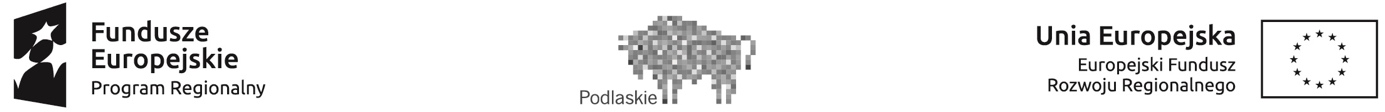 Załącznik nr 5.1do Regulaminu wyboru Grantobiorców oraz realizacji Projektu grantowegoWzór Zapytania ofertowego dotyczącego wyboru wykonawcy instalacji OZEw ramach Projektu grantowego pn. „SŁONECZNE SIEMIATYCZE” realizowanego w ramach Regionalnego Programu Operacyjnego Województwa Podlaskiego na lata 2014-2020, Osi Priorytetowej V. Gospodarka niskoemisyjna, Działania 5.1 Energetyka oparta na odnawialnych źródłach energiiDane GrantobiorcyOpis przedmiotu zamówieniaPrzedmiot zamówienia polega na realizacji następującej inwestycji:dostawa, montaż, uruchomienie instalacji ………………………………………. (podać rodzaj instalacji i planowaną moc),przedłożenie kart katalogowych i certyfikatów/zaświadczeń zainstalowanych urządzeń, instrukcji użytkowania instalacji OZE, protokół z testów i pomiarów lub próbnego rozruchu instalacji,przeszkolenie z zakresu obsługi i konserwacji, opracowanie dokumentacji technicznej przedstawiającej proponowane rozwiązania technologiczne po uwzględnieniu uwarunkowań danego budynku (minimalny zakres dokumentacji został wskazany w Załączniku nr 1 Minimalny zakres dokumentacji technicznej opracowywanej przez wykonawcę,opracowanie kosztorysu powykonawczego, zawierającego informacje w zakresie wartości oraz ilości wykonania danego elementu rozliczeniowego,przygotowanie kompletnego zgłoszenia mikroinstalacji do Operatora Systemu Dystrybucyjnego (w przypadku instalacji fotowoltaicznej). Warunki udziału w postępowaniuO wykonanie realizacji zamówienia może ubiegać się podmiot spełniający następujące warunki:Wykonawca posiada specjalistyczną wiedzę i uprawnienia do wykonywania określonej działalności, jeżeli przepisy prawa nakładają obowiązek ich posiadania,Wykonawca dysponuje odpowiednim potencjałem technicznym oraz osobami zdolnymi do wykonania zamówienia,Wykonawca jest w sytuacji ekonomicznej i finansowej, która umożliwia należyte wykonanie zamówienia,Wykonawca prowadzi działalność w zakresie montażu instalacji OZE i wykonał min 3 podobne instalacje OZE.Kryteria oceny ofertOferty będą oceniane w odniesieniu do najkorzystniejszych warunków przedstawionych przez Oferentów. Przy wyborze najkorzystniejszej oferty, Zamawiający kierować się będzie kryterium ceny zgodnie z poniższym: Oferty, spełniające wszystkie wymogi przedstawione w niniejszym Zapytaniu ofertowym, zostaną uszeregowane od najmniej korzystnej do najbardziej korzystnej. Następnie ofertom zostaną przyznane punkty zgodnie z metodologią przyznawania punktów opisaną poniżej. Spośród ważnych ofert, Zamawiający uzna za najkorzystniejszą i wybierze ofertę̨, która spełni wszystkie wymagania określone w szczegółowym opisie przedmiotu zamówienia oraz uzyskała największą liczbę̨ punktów w ocenie końcowej. Składanie ofertTermin składania ofert wynosi ………….. dni od otrzymania Zapytania ofertowego (do obliczenia terminów liczy się data wpływu do Grantobiorcy).Dopuszcza się składanie ofert w formie papierowej za pośrednictwem operatora pocztowego na adres Grantobiorcy, w formie elektronicznej na adres email …………………… lub osobiście.Oferty złożone po terminie nie będą rozpatrywane.Sposób sporządzenia ofertyOfertę należy sporządzić na Formularzu ofertowym którego wzór stanowi Załącznik nr 2 do Zapytania ofertowego, zgodnie z wymaganiami zawartymi w Zapytaniu ofertowym.W celu określenia modeli urządzeń oraz parametrów technicznych, dopuszcza się możliwość wizji lokalnej.Inne postanowieniaPo upływie terminu składania ofert i ich ocenie Grantobiorca poinformuje Oferentów o wyniku. Z wybranym Oferentem zostanie podpisana Umowa na wykonanie instalacji OZE (wzór Umowy stanowi załącznik nr 3 do Zapytania ofertowego).ZałącznikiIntegralną częścią Zapytania ofertowego stanowią załączniki:Załącznik nr 1 - Minimalny zakres dokumentacji technicznej opracowywanej przez wykonawcę,Załącznik nr 2 – Formularz ofertowy,Załącznik nr 3 – Wzór umowy na wykonanie instalacji OZE z wykonawcą.                             ………………………………………………….                            Podpis GrantobiorcyNazwa GrantobiorcyAdres GrantobiorcyAdres email (jeżeli istnieje)Adres, pod którym zostanie zainstalowana Instalacja OZEKryteriumKryteriumWaga punktowa1Wartość zamówienia brutto (PLN)100L.p.KryteriumWaga kryteriumOpis sposobu przyznania punktów1Wartość zamówienia brutto (PLN)100%Algorytm oceny niniejszego kryterium:                               Najniższa zaproponowana cena minimalna          C = --------------------------------------------------------------------------   x A% x 100 pkt.                                                      Cena oferty badanejCena powinna zawierać wszelkie koszty związane z wykonaniem przedmiotu zamówienia, jak i zastosowane rabaty i upusty finansowe.Cena powinna zostać podana z dokładnością do dwóch miejsc po przecinku.